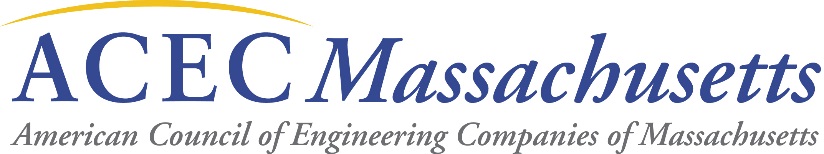 Nomination for the 2018 ACEC/MA QBS Award forDesign Professional Procurement Practices Please consult with the organization before seeking a nominee’s consent for award consideration.  Please confirm your nominee’s consent for award consideration.Finally, please complete the form below.Nominations should be sent to ACEC/MA, One Walnut Street, Boston, MA 02108 by 2/2/2018. Public and private entities that employ a two-envelope procurement process or that include fees or rates in the determination of the most highly qualified respondent are not eligible for consideration under this awards programElectronic applications may be sent to Abbie Goodman acecma@engineers.orgDEADLINE:  2/2/20181.	Candidate Organization: 	Category:	_____Federal Governmental_____State Governmental _____Nongovernmental 2.	Key Candidate Contact: 		Title: 		Address: _______________________________________________________________	City, State, & Zip Code: 		Telephone: 		E-mail: 	3.	Nominated by: 		Affiliation:_____________________________________________________________	Address: 		City, State, & Zip Code: 		Telephone: 		E-mail: 		Endorsed by:	_________________________________ (ACEC/MA will forward)	NSPE State Society           _________________________________	ACEC Member Organization	4.	Did a QBS facilitator meet with the candidate?  Yes    	       No 	   	QBS facilitators are individuals who provide education to public owners on the merits of using QBS to procure design professional services, and provide assistance on implementing a qualifications-based A/E selection process.  	Name of QBS facilitator: 	______________________________________5.	Please provide a brief narrative explaining why this public entity/private entity/individual is a candidate for a QBS Award:6.	Describe the nominee's selection procedure: 	7.	Is the procedure a written policy? 				Yes          No ___                	(If yes, please include a copy of the policy.)8.	How long has the selection process been used? 	9.	Does the process cover: Architects   	  Engineers 	 Land Surveyors 	10.	Who administers the selection procedure? 	11.	Is the person a:  PE        AIA        PLS       Other 	12.	Who makes the final decision on which design professional is chosen? 13.	Is QBS government-mandated?	Yes  		   No 	 	   14.	Additional comments: 	Signature, name, and affiliation of person submitting this nomination:Signature__________________________________________________________________Name ____________________________________________________________________Affiliation__________________________________________________________________						PLEASE EMAIL TO: 		Abbie Goodman						ACEC/MA Executive Director						acecma@engineers.org